SİNEMA SALONU’NUN KULLANIMINA İLİŞKİN GENEL KURALLARSinema Salonu, bilimsel toplantılara, sosyal ve kültürel faaliyetlerin kullanımına açıktır. Etkinlik için Sinema salonundan faydalanmak isteyen Fakülteler ve Öğrenci Kulüpleri hafta içi Kültür ve Sosyal Bilimler Fakültesinin onay verdiği tarihte ancak mesai saatleri içinde etkinlik yapabilir. Hafta sonu ve resmi tatil günlerinde salon kullanıma kapalıdır. Sinema Salonunu kullanabilmek için, öncelikle Sinema Salonu Tahsis Formunun onaylanmış olması gerekmektedir. Sinema Salonu Tahsis Formu, etkinlik tarihinden en az 1 hafta önce doldurulup onaylatılmalıdır. Sinema Salonun tahsisi onaylanıp kesinleştikten sonra herhangi bir değişiklik veya iptal olması durumunda Sinema Salonu Sorumlusuna bildirilmesi gerekmektedir. Sinema Salonu Sorumlusu tahsis formlarına onay vermediği takdirde salon hiçbir etkinliğe açılmayacaktır. Sinema Salonunda orijinal DVD veya  Blu-ray kullanılmaktadır. Diğer araçlar kesinlikle kullanılmayacaktır.Sinema Salonu ancak Fakültemizin görevlendirdiği teknik takipten sorumlu elemanın gözetiminde kullanıma açılacaktır.Salon demirbaş aletleri Fakülte Sekreterinin bilgisi olmadan salon dışına çıkarılamaz. Salona verilen zarardan,  etkinliği yapan birim/kuruluş/dernek/kişi veya kişiler sorumlu tutulacaktır. Etkinlik sahibi, salonu başkalarının kullanımına veremez. Salonun, duvar, kapı, tavan ve pencerelerine hiçbir şey yapıştırılamaz ve çakılamaz. Branda veya afiş talepleri olduğunda Fakülte Sekreterine bildirilmelidir. Sinema Salonuna yiyecek ve içecek getirilmesi, sigara içilmesi ve cep telefonu kullanılması yasaktır.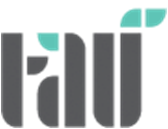 T.C.TÜRK-ALMAN ÜNİVERSİTESİ KÜLTÜR VE SOSYAL BİLİMLER FAKÜLTESİSİNEMA SALONU TAHSİS FORMUT.C.TÜRK-ALMAN ÜNİVERSİTESİ KÜLTÜR VE SOSYAL BİLİMLER FAKÜLTESİSİNEMA SALONU TAHSİS FORMUT.C.TÜRK-ALMAN ÜNİVERSİTESİ KÜLTÜR VE SOSYAL BİLİMLER FAKÜLTESİSİNEMA SALONU TAHSİS FORMUT.C.TÜRK-ALMAN ÜNİVERSİTESİ KÜLTÜR VE SOSYAL BİLİMLER FAKÜLTESİSİNEMA SALONU TAHSİS FORMUTahsis Talep EdenEtkinlik TarihiEtkinlik TarihiSorumluEtkinlik SaatleriEtkinlik SaatleriTelefonKatılımcı SayısıKatılımcı SayısıEtkinlik TürüKonuşmacılarKonuşmacılarKonusuEtkinlik İçin Özel Notlar Salonu Talep EdenAdı Soyadı, İmzaSalonu Talep EdenAdı Soyadı, İmzaSalonu Talep EdenAdı Soyadı, İmzaUYGUNDURFakülte Sekreteri …./…./2022UYGUNDURFakülte Sekreteri …./…./2022